Lancaster Seventh-Day Adventist ChurchA House of Prayer for All People 
PandaMania Vacation Bible School – 1st Planning Session – 4-16-11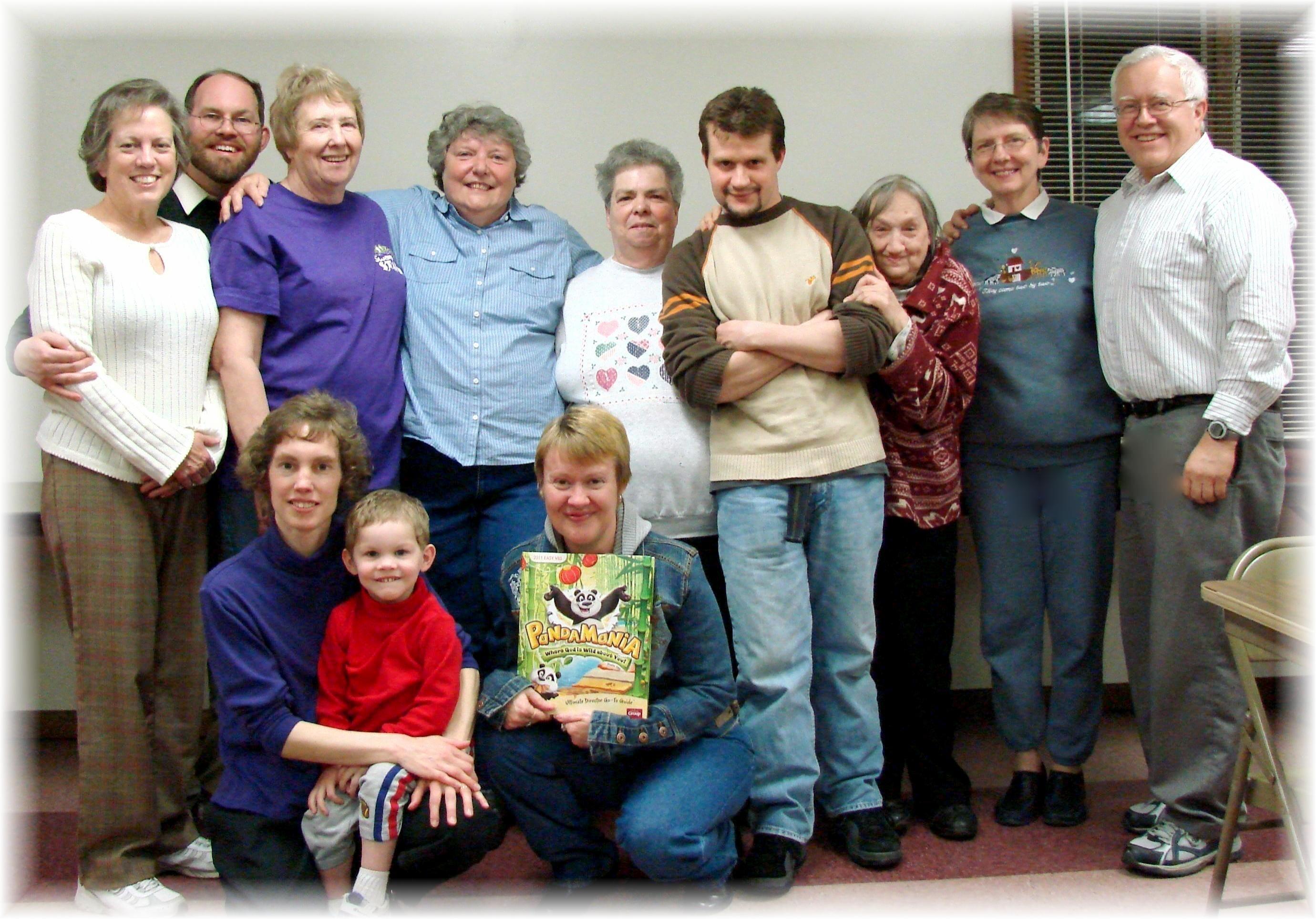 